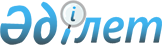 Агроөнеркәсiп кешенiн және ауылдық аумақтарды дамыту саласындағы мемлекеттiк саясатты насихаттау жөнiндегi 2004 жылға арналған iс-шаралар жоспары туралы
					
			Күшін жойған
			
			
		
					Қазақстан Республикасы Үкіметінің 2004 жылғы 30 сәуірдегі N 496 қаулысы. Күші жойылды - Қазақстан Республикасы Үкіметінің 2009 жылғы 19 қыркүйектегі N 1411 Қаулысымен

      Ескерту. Қаулының күші жойылды - ҚР Үкіметінің 2009.09.19. N 1411 Қаулысымен.      Қазақстан Республикасы Президентiнiң "Қазақстан Республикасының 2003-2005 жылдарға арналған Мемлекеттiк аграрлық азық-түлiк бағдарламасы туралы" 2002 жылғы 5 маусымдағы  N 889 және "Қазақстан Республикасының ауылдық аумақтарын дамытудың 2004-2010 жылдарға арналған мемлекеттiк бағдарламасы туралы" 2003 жылғы 10 шiлдедегi  N 1149 Жарлықтарын iске асыру мақсатында Қазақстан Республикасының Үкiметi қаулы етеді: 

      1. Қоса берiлiп отырған Агроөнеркәсiп кешенiн және ауылдық аумақтарды дамыту саласындағы мемлекеттiк саясатты насихаттау жөнiндегi 2004 жылға арналған iс-шаралар жоспары (бұдан әрi - іс-шаралар жоспары) бекiтiлсiн. 

      2. Қазақстан Республикасының орталық және жергiлiктi атқарушы органдары, өзге де мемлекеттiк органдары мен мүдделi ұйымдар (келiсiм бойынша): 

      1) Iс-шаралар жоспарын iске асыру жөнiнде шаралар қабылдасын; 

      2) тоқсан сайын есептi тоқсаннан кейiнгi айдың 10-күнiне Қазақстан Республикасының Ауыл шаруашылығы министрлiгiне Iс-шаралар жоспарының орындалу барысы туралы ақпарат берсiн. 

      3. Қазақстан Республикасының Ауыл шаруашылығы министрлiгi Қазақстан Республикасының Yкiметiне тоқсан сайын есептi тоқсаннан кейiнгi айдың 20-күнiне Iс-шаралар жоспарының орындалу барысы туралы жиынтық ақпарат берудi қамтамасыз етсiн. 

      4. Осы қаулының орындалуын бақылау Қазақстан Республикасы Премьер-Министрiнiң Кеңсесiне жүктелсін. 

      5. Осы қаулы қол қойылған күнінен бастап күшіне енеді.        Қазақстан Pecпубликасының 

      Премьер-Министрі Қазақстан Республикасы  

Үкiметiнiң        

2004 жылғы 30 сәуірдегі 

N 496 қаулысымен    

бекiтілген        

  Агроөнеркәсiп кешенiн және ауылдық аумақтарды дамыту саласындағы мемлекеттік саясатты насихаттау жөнiндегi 

2004 жылға арналған iс-шаралар жоспары ____________________________________________________________________ 

Р/с|                   |Аяқталу |Орында. |Болжамды| Орын. | Қаржы. 

N |     Iс-шара       |нысаны  | луына  |шығыстар| далу  | ландыру 

   |                   |        | жауап. |        |мерзiмi|  көзі 

   |                   |        | тылар  |        |       | 

____________________________________________________________________ 

1 |        2          |   3    |    4   |    5   |   6   |    7 

____________________________________________________________________ 

1  Мемлекеттік азық-   Түсiнді.   АШМ,    Респуб.   Тоқсан 2004 

   түлiк бағдарламасы. ру жұмыс. облыс.   ликалық   сайын  жылға 

   ның және Ауылдық    тарын     тардың   және             арналған 

   аумақтарды дамыту.  ұйымдас.  әкiм.    жергі.           қаржылан. 

   дың мемлекеттiк     тыру      дерi,    лікті            дырудың 

   бағдарламасының               Ақпа.    бюджет.          бекітіл. 

   мақсаттары мен                ратмині  терден           ген 

   ауыл мiндеттерiн                       қосымша          бюджетте. 

   халқы арасына                          қаражатты        рі шеңбе. 

   кеңiнен түсiндiрудi                    қажет            рінде 

   ұйымдастыру                            етпейді 2  Орман және су       Қазақстан  АШМ     Респуб.   Бiрiн. 2004 

   кодекстерiнiң нор.  Республи. (жинақ.  ликалық   ші     жылға 

   маларын және        касының   тау),    және      жарты  арналған 

   ережелерiн кеңiнен  Үкіметіне облыс.   жергілік. жылдық қаржылан. 

   түсiндiрудi         ақпарат   тардың   ті бюджет.       дырудың 

   ұйымдастыру                   әкiмдерi терден           бекітіл. 

                                          қосымша          ген 

                                          қаражатты        бюджет. 

                                          қажет            тері 

                                          етпейдi          шеңберін. 

                                                           де 3  Жер кодексiн        Аулшар.   Әдiлет.  Респуб.   2-тоқ. 2004 

   зерделеу мен        миніне    мині,    ликалық   сан    жылға 

   қолдану жөнiнде     ақпарат   ЖРА,     және             арналған 

   республиканың                 облыс.   жергі.           қаржылан. 

   нотариустары мен              тардың   лікті            дырудың 

   адвокаттары үшiн              әкім.    бюджет.          бекітіл. 

   оқыту семинарла.              дері     терден           ген 

   рын ұйымдастыру                        қосымша          бюджет. 

                                          қаражатты        тері 

                                          қажет            шеңберін. 

                                          етпейдi          де 4  Ауыл шаруашылығы    Түсiнді.   АШМ,    Респуб.   Жыл    2004 

   тауарын өндiруші.   ру жұмыс.  облыс.  ликалық   бойы   жылға 

   лер арасында        тарын      тардың  және             арналған 

   өндiрiстің тиімді.  ұйымдас.   әкімде. жергілік.        қаржы. 

   лігін арттыру       тыру,      рі,     ті бюджет.       ландыру. 

   мақсатында ауыл     әдісте.    ғылыми- терден           дың 

   шаруашылығы өндiрi. мелік      өнді.   қосымша          бекітіл. 

   сiн әртараптандыру  көмек      рістік  қаражат.         ген 

   қажеттігін насихат. көрсету    орта.   ты қажет         бюджетте. 

   тау жөнiнде жұмыс   және       лықтар  етпейді          рі шеңбе. 

   жүргізу, ол:        семинар.   (келі.                   рінде 

     ауыл шаруашылығы  ларды      сім 

     дақылдарының жаңа өткізу     бойын. 

     аудандастырылған             ша) 

     сорттарын енгізу. 

     дi, сорт жаңарту 

     мен сорт 

     алмастыруды; 

     ауыл шаруашылығы 

     дақылдарын қорғау. 

     ға, егіндi 

     сақтауды арттыру. 

     ға ықпал ететiн, 

     дақылдарды егудiң 

     жаңа технология. 

     ларын, препарат. 

     тарды, ауыл 

     шаруашылығы техни. 

     калары мен жабдық. 

     тарды қолдануды; 

     өсiмдiктер каран. 

     тинi жөнiндегi 

     ережелердi сақтау. 

     дың қажеттілiгi 

     мен маңызын, өсiм. 

     діктердi қорғау 

     жөнiндегi iс-шара. 

     ларды, ветеринар. 

     лық-санитарлық 

     iс-шараларды, 

     жануарлардың 

     генетикалық әлеуе. 

     тiн арттыруды; 

     жаңа жоғары өнiмдi 

     мал тұқымдарының 

     бастарын көбейтудi, 

     мал өнiмдерiнiң 

     орта-iрi тауарлы 

     өнiмдерiн қалып. 

     тастыру мен ұйым. 

     дастыруды көздейдi. 5  Мынадай:            Конкурс   АШМ,     Республи. Жыл    2004 

     ауыл шаруашылығы  өткізу    ИСМ,     калық     бойы   жылға 

     мен қайта өңдеу             Ақпарат. және             арналған 

     өнеркәсiбi өнiм.            мині,    жергілік.        қаржылан. 

     дерiн экспорт.              облыс.   ті бюджет.       дырудың 

     таушы ең үздiк              тардың   терден           бекітіл. 

     ұйым;                       әкімде.  қосымша          ген 

     агроөнеркәсiп               рі,      қаражатты        бюджетте. 

     кешенi мен ауыл.            салалық  қажет            рі шеңбе. 

     дық аумақтарды              қоғамдық етпейді          рінде 

     дамыту проблема.            бірлес. 

     ларын жария ету             тіктер 

     жөнiндегi бұқара.           (келiсім 

     лық ақпарат                 бойынша) 

     құралдарындағы 

     ең үздiк 

     жарияланым; 

     агроөнеркәсiп 

     кешенi мен ауыл. 

     дық аумақтарды 

     дамыту проблема. 

     ларын жария ету 

     жөнiндегi ең 

     үздiк телехабар; 

     ең үздiк ветери. 

     нарлық дәрiгер- 

     лицензиат 

     ең үздiк ауыл 

     (село) 

   атақтарына конкурс. 

   тар ұйымдастыру 

   және өткiзу 6  Ауыл тұрғындарының  Көгалдан. Облыс.   Респуб.   Жыл 

   күшімен ауылдық     дыру      тардың   ликалық   бойы 

   елдi мекендердi     жөнiндегi әкім.    және 

   көгалдандыру жөнiн. iс-шара.  дері     жергілік. 

   дегі iс-шараларды   лар                ті бюджет. 

   өткiзудi                               терден 

   ұйымдастыру                            қосымша 

                                          қаражатты 

                                          қажет 

                                          етпейдi 7  Объектiлердiң       Аулшар.   Облыс.             Жарты- 

   санитарлық-гигие.   миніне    тардың             жылдық. 

   налық жай-күйiн     ақпарат   әкімде.            тар 

   жақсарту жөнiнде              рі,                бойынша 

   ауылдық (селолық)             ДСМ 

   округ, ауыл 

   (село), кент 

   әкiмдерiнiң 

   рейтингтік баға. 

   лауын ұйымдастыру 8  Жұмыскерлердiң      Түсiн.    Облыс.   Респуб.   Жыл    2004 

   денсаулығын         діру      тардың   ликалық   бойы   жылға 

   сақтауды және       жұмыс.    әкімде.  және             арналған 

   нығайтуды қамтама.  тарын     рі,      жергілік.        қаржылан. 

   сыз ететiн жағдай.  ұйымдас.  ДСМ      ті               дырудың 

   лар жасау жөнiнде   тыру               бюджет.          бекітіл. 

   ауыл жұмыс берушi.                     терден           ген 

   лерi арасында                          қосымша          бюджетте. 

   түсiндiру жұмысын                      қаражатты        рі шеңбе. 

   жүргiзу                                қажет            рінде 

                                          етпейді 9  Агроөнеркәсiп       Аулшар.   Облыс.             2-тоқ. 

   кешенiнiң кәсiп.    миніне    тардың              сан 

   терi мен мамандық.  ақпарат   әкімдері 

   тары бойынша орта 

   және жоғары кәсiп. 

   тiк бiлiмi бар 

   бiлiктi жұмысшылар 

   мен мамандарға 

   өңiрдегi еңбек 

   рыногының қажеттi. 

   лiгi мониторингiн 

   жүргiзудi қамтама. 

   сыз ету 10 Ауылдық жерлерде    Аулшар.   Облыс.             3-тоқ. 

   бастауыш, орта      миніне    тардың              сан 

   кәсiптiк және       ақпарат   әкiмдерi 

   жоғары бiлiм бере. 

   тiн оқу орындарын 

   бiтiрушiлердi 

   жұмысқа орналас. 

   тыруға жәрдемдесу 11 Бос жүрген ауыл     Аулшар.   Облыс.             3-тоқ. 

   адамдарын қайта     миніне    тардың              сан 

   оқытуды ұйымдасты.  ақпарат   әкімдері 

   ру үшiн ауылдық 

   кәсiби мектептер. 

   дiң (лицейлердiң), 

   колледждердiң 

   оқу-материалдық 

   базасын нығайту 

   және пайдалану 12 Агроөнеркәсiп       Аулшар.   Облыс.             2-тоқ. 

   кешенi үшін кәсiп.  миніне    тардың              сан 

   тiк білім беру      ақпарат   әкімдері 

   және кадрларды 

   даярлау процесiне 

   iрi фермерлiк 

   қожалықтардың, 

   шағын және орта 

   кәсiпкерлiк субъек. 

   тілерiнiң қатысуын 

   қамтамасыз ету 13 Республикалық,      Қазақстан  СА,               Тоқсан 

   облыстық және       Республи. облыс.             сайын 

   аудандық деңгейлер. касының   тардың 

   де ауылды (селоны)  Үкіметіне әкімдері 

   дамытудың демогра.  ақпарат 

   фиялық, әлеуметтік- 

   экономикалық және 

   экологиялық көрсет. 

   кiштерiне монито. 

   ринг ұйымдастыру 14 Бастапқы статисти.  Қазақстан  СА,               Тоқсан 

   калық ақпараттың    Республи. облыс.             сайын 

   толық қамтылғанына  касының   тардың 

   және анықтығына     Үкiметiне әкімдері 

   тексерiс жүргiзудi  ақпарат 

   ұйымдастыру 15 Агроөнеркәсiп       Қазақстан  АШМ               2-тоқ. 

   кешенi мен ауылдық  Республи. (жинақ.             сан 

   аумақтарды дамыту   касының    тау), 

   саласындағы эколо.  Үкіметіне Қорша. 

   гиялық бiлiмдердi   ақпарат   ған- 

   және экологиялық              ортаминi, 

   ақпараттарды наси.            Ақпарат. 

   хаттау жөнiндегi              мині, 

   жұмысты күшейту,              ДСМ, 

   соның iшiнде                  облыс. 

   мынадай мәселелер             тардың 

   бойынша:                      әкiмдерi 

     шөлейттенумен 

     күресу; 

     аумақтарды көрiк. 

     тендiру және 

     санитарлық 

     тазарту; 

     табиғатты қорғау 

     объектiлерiне 

     ұқыпты қарау. 16 Мынадай:            Семинар-  АШМ,               Жыл 

     асыл тұқымды мал  кеңестер  "Мал               бойы 

     шаруашылығын      өткiзу    өнiмде. 

     дамыту;                     рi" ЖАҚ  

     мал шаруашылығы             (келiсiм 

     өнiмдерiн сатып             бойынша), 

     алуды және қайта            "Астана 

     өңдеудi ұйымдас.            Құс" асыл 

     тыру;                       тұқымды 

     қара сұлымен және           шаруашы. 

     басқа да зиянды             лығы" 

     организмдермен              ААҚ 

     күрес, американдық          (келiсiм 

     ақ көбелекпен               бойынша) 

     күрес жөнiнде; 

     еттi құс шаруашы. 

     лығын дамыту 

     мәселелерi бойынша 

     семинар-кеңестер 

     өткiзу. 17 Дүниежүзiлiк        Тақырып.  АШМ,               Жыл 

   сауда ұйымына       тық       облыс.             бойы 

   кiруге байланысты   семинар-  тардың 

   қайта өңдеу         кеңестер  әкімдері, 

   салалары мен        өткізу    салалық 

   перспективаларын              қоғамдық 

   дамыту проблема.              бірлес. 

   ларын талқылау                тіктер 

   жөнiнде мүдделi               (келiсiм 

   министрлiктер                 бойынша) 

   мен ведомство. 

   лардың, жергi. 

   лiкті атқарушы 

   органдардың, 

   кәсiпкерлер 

   қоғамдық бiрлес. 

   тiктерiнiң 

   (қауымдастықтар 

   мен одақтар) 

   өкiлдерiнiң, 

   қайта өңдеу 

   кәсiпорындары мен 

   бейiндi ғылыми 

   мекемелердiң 

   басшылары мен 

   мамандарының, 

   агроөнеркәсiп 

   кешенiнiң қайта 

   өңдеу салалары 

   үшiн кадрлар 

   даярлауды жүзеге 

   асыратын кәсiптiк 

   мектептер (лицей. 

   лер) мен колледж. 

   дер басшыларының 

   қатысуымен 

   тақырыптық семи. 

   нар-кеңестер 

   өткiзу 18 Ауыл шаруашылығы    Дөңгелек  АШМ,                3-4 

   машиналарын жасау   үстелдер  ИСМ,               тоқсан. 

   және ауыл шаруа.    өткізу    "Қазаг.             дар 

   шылығы техникасы.             роқаржы" 

   ның лизингi мәсе.             ЖАҚ 

   лелерiне арналған             (келiсiм 

   мынадай:                      бойынша) 

     ауыл шаруашылығы 

     машиналарын жасау 

     - мемлекеттік 

     реттеудiң пробле. 

     малары мен 

     перспективалары; 

     лизингтік негiзде 

     машина-трактор 

     паркiн жаңарту - 

     мемлекеттің 

     стратегиялық 

     мiндеттерi атты 

     дөңгелек үстелдер 

     ұйымдастыру 19 Агроөнеркәсiп       Теле.     Облыс.   Респуб.   Мемле.  2004 

   кешенi мен ауылдық  хабар.    тардың   ликалық   кеттік жылға 

   аумақтарды дамыту   лар       әкімде.  және      тапсы. арналған 

   салаларында мемле.            рі,      жергі.    рысқа  қаржылан. 

   кеттік саясатты               Ақпарат. лікті     сәйкес дырудың 

   насихаттау жөнiнде            мині,    бюджет.   жыл    бекітіл. 

   телехабарларды                АШМ      терден    бойы   ген 

   жергiлiкті теледи.                     қосымша          бюджетте. 

   дар, радио арна.                       қаражатты        рі шеңбе. 

   ларына шығаруды және                   қажет            рінде 

   орналастыруды                          етпейді 

   ұйымдастыру 20 Ауылдық аумақтардың Статис.    СА                2-тоқ. 

   әлеуметтiк және     тикалық                       сан 

   инженерлiк инфра.   бюллетень 

   құрылымының индика. 

   торларын тексеру 

   қорытындысы бойынша 

   "Қазақстан Респуб. 

   ликасының ауылдық 

   елдi мекендерi" 

   деген статистикалық 

   бюллетендi шығаруды 

   қамтамасыз ету 21 Мынадай:            Бұқаралық  АШМ,    Респуб.   Жыл    2004 

     агроөнеркәсiп     ақпарат   Ақпарат. ликалық   бойы   жылға 

     кешенi мен ауыл.  құралда.   мині,   және             арналған 

     дық аумақтарды    рында     Қорша.   жергілік.        қаржылан. 

     дамытуға;         жариялау  ғанорта. ті бюд.          дырудың 

     қайта өңдеу                 мині,    жеттерден        бекітіл. 

     салаларының                 облыс.   қосымша          ген 

     қазiргі жай-күйін           тардың   қаражатты        бюджет. 

     талдауға;                   әкімдері қажет            тері 

     елдiң азық-түлiк                     етпейді          шеңберін. 

     қауiпсiздiгiн                                         де 

     қамтамасыз етуге, 

     тамақ өнімдерiнiң 

     импорт алмасты. 

     руын дамытуға 

     және сапасын 

     арттыруға; 

     жер қатынастарын 

     және ауыл шаруа. 

     шылығы суын 

     пайдалану жүйесiн 

     реформалау есебi. 

     нен агробизнестiң 

     тиiмдi жүйесiн 

     қалыптастыруға; 

     мал шаруашылығын. 

     да орта және iрi 

     тауарлы өндiрiсті 

     ұйымдастырудың 

     перспективалылы. 

     ғын насихаттауға; 

     малдың бағалы 

     тектік қорын 

     жаппай пайдалану 

     жолымен мал 

     шаруашылығының 

     тиiмділігін 

     арттыруға; 

     егiншiлiктi жүргі. 

     зудiң және тұқым 

     шаруашылығы мен 

     химияландыруды 

     дамытудың озық 

     тәжiрибесiн 

     енгiзуге; 

     ауылда ауыл шаруа. 

     шылығы техникасы. 

     ның лизингін 

     жүзеге асыруға 

     және ауыл шаруа. 

     шылығы машинала. 

     рын жасауды 

     дамытуға; 

     ауыл шаруашылығы. 

     ның бәсекеге 

     қабiлетті сала. 

     ларын дамытуға; 

     салық, кредит, 

     тариф, сақтандыру, 

     ғылым және кадр 

     саясатын жетiлдiру 

     есебiнен ауылды 

     мемлекеттiк қолдау 

     шараларын ұтымды 

     ету мәселелерiне; 

     елдiң барлық 

     тұрғындарының 

     табиғи ресурстарға 

     ұқыпты қарау 

     сезiмiн оятуға; 

     ауылдық аумақтар. 

     дың экологиялық 

     проблемаларына 

     арналған материал. 

     дар мен мақалалар 

     серияларын бұқа. 

     ралық ақпарат 

     құралдарында 

     жариялауды ұйым. 

     дастыру 22 Ауылды өркендетуге  Ақпарат.  АШМ,     Республи. Жыл    2004 

   арналған кiтапша.   тық-      Ақпарат. калық     бойы   жылға 

   лар, буклеттер,     насихат   мині,    және             арналған 

   күнтiзбелер,        басылым.  облыс.   жергiлiк.        қаржылан. 

   плакаттар және т.б. дарын     тардың   ті бюджет.       дырудың 

   ақпараттық-насихат  шығару    әкiмдерi, терден          бекітіл. 

   басылымдарын шыға.            салалық   қосымша         ген 

   руды ұйымдастыру              қоғамдық қаражатты        бюджет. 

                                 бiрлес.  қажет            тері 

                                 тіктер   етпейдi          шеңбе. 

                                 (келiсім                  рінде 

                                 бойынша) 23 Қазақстан           Жария.    АШМ                Жыл 

   Республикасы Ауыл   ланымды                      бойы 

   шаруашылығы         ұйымдас. 

   министрлiгiнiң      тыру 

   "Агроинформ" журна. 

   лына агроөнеркәсiп 

   кешенi мен ауылдық 

   аумақтарды дамыту 

   салаларындағы 

   мемлекеттік саясат. 

   ты насихаттауға 

   арналған материалдар 

   мен мақалалар 

   серияларын жариялау. 

   ды ұйымдастыру 24 Агроөнеркәсiп       Теледи.   Ақпарат. Республи. Жыл    2004 

   кешенi мен ауылдық  дарда     мині,    калық     бойы   жылға 

   аумақтарды дамыту.  тақырып.  АШМ,     және             арналған 

   дың iске асырылу    тық       "Хабар"  жергі.           қаржылан. 

   барысы мен негiзгi  хабарлар  агентті. лікті            дырудың 

   бағыттарын "Хабар-  өткізу    гі" ЖАҚ  бюджет.          бекітіл. 

   жер" және "Ел мен             (келiсiм терден           ген 

   жер" телебағдарла.           бойынша), қосымша          бюджет. 

   маларының шеңберiнде         "Қазақ.   қаражатты        тері 

   жария етудi                  стан"     қажет            шеңбе. 

   қамтамасыз ету                PTTК"    етпейді          рінде 

                                 ЖАҚ 

                                (келiсiм 

                                бойынша) 25 Мынадай:            Орналас.  Ақпарат. Республи. Жыл    2004 

     ауылдық жерлерде  тыруды    мині,    калық     бойы   жылға 

     бiлiм берудi      ұйымдас.  АШМ,     және             арналған 

     дамытуға;         тыру      БҒМ,     жергі.           қаржылан. 

     ауылдық денсаулық           ДСМ,     лікті            дырудың 

     сақтау саласын              Еңбек.   бюджет.          бекітіл. 

     дамытуға;                   мині,    терден           ген 

     халықты әлеуметтік          ККМ,     қосымша          бюджет. 

     қамтамасыз ету              Қорша.   қаражатты        тері 

     саласын дамытуға;           ғанорта. қажет            шеңбе. 

     ауылдық елдi                мині,    етпейді          рінде 

     мекендерде инже.            облыс. 

     нерлiк инфрақұры.           тардың 

     лымды дамытуға;             әкімде. 

     ауылдық автожолдар          рі 

     желiсiн дамытуға; 

     ауылдық елдi 

     мекендердiң эколо. 

     гиялық жағдайына 

     арналған тақырып. 

     тарды мемлекеттiк 

     телеарналарда 

     шығаруды қамтама. 

     сыз ету 

___________________________________________________________________       АШМ - ҚР Ауыл шаруашылығы министрлiгi 

      Әдiлетминi - ҚР Әдiлет министрлiгi 

      ДСМ - ҚР Денсаулық сақтау министрлiгi 

      БҒМ - ҚР Бiлiм және ғылым министрлiгi 

      ИСМ - ҚР Индустрия және сауда министрлігі 

      Ақпаратминi - ҚР Ақпарат министрлiгі 

      Еңбекминi - ҚР Еңбек және халықты әлеуметтiк қорғау министрлiгi 

      ККМ - ҚР Көлік және коммуникациялар министрлігі 

      Қоршағанортамині - ҚР Қоршаған ортаны қорғау министрлiгi 

      СА - ҚР Статистика жөніндегі агенттiгi 

      ЖРА - ҚР Жер ресурстарын басқару жөнiндегi агенттігi 
					© 2012. Қазақстан Республикасы Әділет министрлігінің «Қазақстан Республикасының Заңнама және құқықтық ақпарат институты» ШЖҚ РМК
				